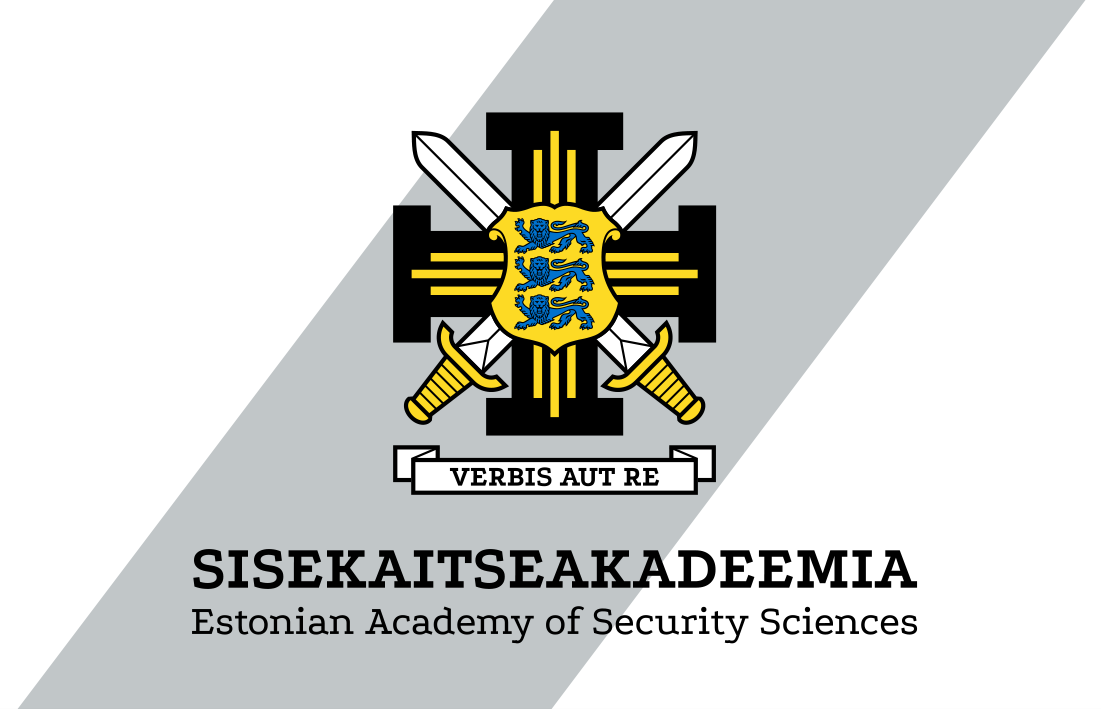 Kompetentsipõhise eneseanalüüsi vorm demineerija EOD3, tase 5 kutse taotlejaleKutse taotleja nimi:Palume Teil analüüsida 5. tasemele vastavaid kompetentse. Iga kompetentsi puhul on esitatud tegevusnäitajad, mida palume Teil analüüsida lahtris Kompetentsi tõendamine. Võimalik on sisestada tekst pikkusega kuni 2000 tähemärki. Palun mõelge, kuidas Teil enda arvates tegelikus situatsioonis iga kompetents avaldub. Kirjeldage ja analüüsige tegevusi, mis iseloomustavad Teie käitumist; faktilisi andmeid, kui need tõendavad kompetentsi ilmnemist vm olulist informatsiooni enda kui demineerija EOD3 tegevuse kohta. Tooge konkreetseid näiteid. Lahtris Viide tõendusmaterjalile, kus on kirjas (Tõendusmaterjali esitamine) tuleb Teil esitada kompetentsi tõendamiseks tõendusmaterjalid, mis kinnitavad Teie poolt eelpool kirjeldatud tegevust.Lisatud tõendusmaterjalid palume nimetada/viidata lahtris Viide tõendusmaterjalidele.Töö planeerimine, korraldamine ja juhtimineTöö planeerimine, korraldamine ja juhtimineTöö planeerimine, korraldamine ja juhtimine1.1Osaleb demineerimistöö planeerimisel ja korraldamisel oma kompetentsuse ja pädevuse piires.Osaleb demineerimistöö planeerimisel ja korraldamisel oma kompetentsuse ja pädevuse piires.Kompetentsi tõendamineKompetentsi tõendamine(max 2000 tähemärki)Viide tõendus-materjalileViide tõendus-materjalile(Tõendusmaterjalide esitamine)1.2Arvestab oma tegevuses valdkonna töökorralduse ja struktuuriga; langetab asjakohaseid otsuseid, sh keerulisi ja riske sisaldavaid ning mittetäieliku info alusel tehtavaid; algatab tegevusi oma pädevuse piires, juhib ja kontrollib nende kulgu ja tulemuste suunas tegutsemist; võtab vastutuse enda ja meeskonna tegevuse eest.Arvestab oma tegevuses valdkonna töökorralduse ja struktuuriga; langetab asjakohaseid otsuseid, sh keerulisi ja riske sisaldavaid ning mittetäieliku info alusel tehtavaid; algatab tegevusi oma pädevuse piires, juhib ja kontrollib nende kulgu ja tulemuste suunas tegutsemist; võtab vastutuse enda ja meeskonna tegevuse eest.Kompetentsi tõendamineKompetentsi tõendamine(max 2000 tähemärki)Viide tõendus-materjalileViide tõendus-materjalile(Tõendusmaterjalide esitamine)1.3Juhib demineerimistööd igasuguse lahingumoona leiu korral vastavalt demineerimisalastele õigusaktidele ja sündmuse iseloomule; valib olukorra lahendamiseks sobiva taktika vastavalt leitud lahingumoonale.Juhib demineerimistööd igasuguse lahingumoona leiu korral vastavalt demineerimisalastele õigusaktidele ja sündmuse iseloomule; valib olukorra lahendamiseks sobiva taktika vastavalt leitud lahingumoonale.Kompetentsi tõendamineKompetentsi tõendamine(max 2000 tähemärki)Viide tõendus-materjalileViide tõendus-materjalile(Tõendusmaterjalide esitamine)1.4Viib läbi ennetus- ja teavitustööd vastavalt korraldustele ja sihtrühma vajadustele.Viib läbi ennetus- ja teavitustööd vastavalt korraldustele ja sihtrühma vajadustele.Kompetentsi tõendamineKompetentsi tõendamine(max 2000 tähemärki)Viide tõendus-materjalileViide tõendus-materjalile(Tõendusmaterjalide esitamine)1.5Viib läbi koolitusi etteantud teemal, kasutades erinevaid koolitusmeetodeid; viib läbi lõhketöid vastavalt õppekavale.Viib läbi koolitusi etteantud teemal, kasutades erinevaid koolitusmeetodeid; viib läbi lõhketöid vastavalt õppekavale.Kompetentsi tõendamineKompetentsi tõendamine(max 2000 tähemärki)Viide tõendus-materjalileViide tõendus-materjalile(Tõendusmaterjalide esitamine)Lõhketöö tegemineLõhketöö tegemineLõhketöö tegemine2.1Planeerib ja korraldab lõhketööd lahingumoona hävitamiseks vastavalt õigusaktidele ja sündmuse iseloomule; valib ümbritsevat keskkonda arvestades sobiva ja võimalikult ohutu hävitusmeetodi, lähtudes demineerimisalastest õigusaktidest ja erialasest koolitusest; täidab lõhketööga seotud kohustusliku dokumentatsiooni vastavalt demineerimisalastele õigusaktidele.Planeerib ja korraldab lõhketööd lahingumoona hävitamiseks vastavalt õigusaktidele ja sündmuse iseloomule; valib ümbritsevat keskkonda arvestades sobiva ja võimalikult ohutu hävitusmeetodi, lähtudes demineerimisalastest õigusaktidest ja erialasest koolitusest; täidab lõhketööga seotud kohustusliku dokumentatsiooni vastavalt demineerimisalastele õigusaktidele.Kompetentsi tõendamineKompetentsi tõendamine(max 2000 tähemärki)Viide tõendus-materjalileViide tõendus-materjalile(Tõendusmaterjalide esitamine)2.2Juhib lõhketööd igasuguse lahingumoona leiu korral vastavalt õigusaktidele; valib ohutuima viisi lõhketöö läbiviimiseks; jälgib lõhketöö ohutust.Juhib lõhketööd igasuguse lahingumoona leiu korral vastavalt õigusaktidele; valib ohutuima viisi lõhketöö läbiviimiseks; jälgib lõhketöö ohutust.Kompetentsi tõendamineKompetentsi tõendamine(max 2000 tähemärki)Viide tõendus-materjalileViide tõendus-materjalile(Tõendusmaterjalide esitamine)2.3Abistab lõhkamiskohas meeskonda lõhketöö ettevalmistamisel ja ohuala piiramisel vastavalt demineerimistöö juhi korraldustele; määrab ohuala raadiuse ja sobiva lõhkamismeetodi ning arvutab kamufleti, arvestades lõhkamiskohta ja hävitatava lahingumoona tüüpi; valmistab ette lõhkamisvahendid ja lõhkelaengud, paigaldab lõhkelaengud; kontrollib demineerimismeeskonna tegevust lõhketöö ettevalmistamisel.Abistab lõhkamiskohas meeskonda lõhketöö ettevalmistamisel ja ohuala piiramisel vastavalt demineerimistöö juhi korraldustele; määrab ohuala raadiuse ja sobiva lõhkamismeetodi ning arvutab kamufleti, arvestades lõhkamiskohta ja hävitatava lahingumoona tüüpi; valmistab ette lõhkamisvahendid ja lõhkelaengud, paigaldab lõhkelaengud; kontrollib demineerimismeeskonna tegevust lõhketöö ettevalmistamisel.Kompetentsi tõendamineKompetentsi tõendamine(max 2000 tähemärki)Viide tõendus-materjalileViide tõendus-materjalile(Tõendusmaterjalide esitamine)2.4Abistab meeskonda pommiohu tõrjumiseks tehtava lõhketöö tegemisel vastavalt demineerimistöö juhi korraldustele; julgestab vahetult pommiohu tõrjumisega tegelevat demineerijat ja abistab või vajadusel valmistab ise ette laenguid; hooldab pärast sündmust varustust, arvestades tehnilisi nõudeid; määrab ohuala olenevalt ümbritsevast keskkonnast, oludest ja ohu tekitajast.Abistab meeskonda pommiohu tõrjumiseks tehtava lõhketöö tegemisel vastavalt demineerimistöö juhi korraldustele; julgestab vahetult pommiohu tõrjumisega tegelevat demineerijat ja abistab või vajadusel valmistab ise ette laenguid; hooldab pärast sündmust varustust, arvestades tehnilisi nõudeid; määrab ohuala olenevalt ümbritsevast keskkonnast, oludest ja ohu tekitajast.Kompetentsi tõendamineKompetentsi tõendamine(max 2000 tähemärki)Viide tõendus-materjalileViide tõendus-materjalile(Tõendusmaterjalide esitamine)2.5Abistab meeskonda lahingumoona ohu tõrjumiseks tehtava lõhketöö tegemisel vastavalt demineerimistöö juhi korraldustele; abistab demineerimistöö juhti laengute ettevalmistamisel või valmistab neid vastavalt demineerimistöö juhi korraldusele ise ette; määrab ohuala olenevalt ümbritsevast keskkonnast, oludest ja lahingumoona tüübist; valib lahingumoona ohu tõrjumiseks sobiva taktika ja hävitusmeetodi; likvideerib lahingumoona ohu, kasutades ettevalmistatud varustust ja vahendeid; korraldab järelkontrolli ja osaleb selles.Abistab meeskonda lahingumoona ohu tõrjumiseks tehtava lõhketöö tegemisel vastavalt demineerimistöö juhi korraldustele; abistab demineerimistöö juhti laengute ettevalmistamisel või valmistab neid vastavalt demineerimistöö juhi korraldusele ise ette; määrab ohuala olenevalt ümbritsevast keskkonnast, oludest ja lahingumoona tüübist; valib lahingumoona ohu tõrjumiseks sobiva taktika ja hävitusmeetodi; likvideerib lahingumoona ohu, kasutades ettevalmistatud varustust ja vahendeid; korraldab järelkontrolli ja osaleb selles.Kompetentsi tõendamineKompetentsi tõendamine(max 2000 tähemärki)Viide tõendus-materjalileViide tõendus-materjalile(Tõendusmaterjalide esitamine)2.6Abistab pommitehnikut lõhkeseadeldisest tuleneva ohu tõrjumisel tehtaval lõhketööl ja julgestab teda; abistab laengute ettevalmistamisel; valmistab ette varustuse lähtuvalt pommitehniku korraldustest, hooldab varustust peale sündmust; abistab sündmuskohal pommitehnikut tehiolude jäädvustamisel.Abistab pommitehnikut lõhkeseadeldisest tuleneva ohu tõrjumisel tehtaval lõhketööl ja julgestab teda; abistab laengute ettevalmistamisel; valmistab ette varustuse lähtuvalt pommitehniku korraldustest, hooldab varustust peale sündmust; abistab sündmuskohal pommitehnikut tehiolude jäädvustamisel.Kompetentsi tõendamineKompetentsi tõendamine(max 2000 tähemärki)Viide tõendus-materjalileViide tõendus-materjalile(Tõendusmaterjalide esitamine)2.7Abistab meeskonda eriotstarbelise lõhketöö tegemisel vastavalt demineerimistöö juhi korraldustele; teeb eriotstarbelisi lõhketöid oma pädevuse piires; valmistab ette varustuse ja vahendid, hooldab varustust peale sündmust, arvestades tehnilisi nõudeid; määrab ohuala olenevalt ümbritsevast keskkonnast ja oludest; korraldab lõhkamiskoha järelkontrolli ja osaleb selles.Abistab meeskonda eriotstarbelise lõhketöö tegemisel vastavalt demineerimistöö juhi korraldustele; teeb eriotstarbelisi lõhketöid oma pädevuse piires; valmistab ette varustuse ja vahendid, hooldab varustust peale sündmust, arvestades tehnilisi nõudeid; määrab ohuala olenevalt ümbritsevast keskkonnast ja oludest; korraldab lõhkamiskoha järelkontrolli ja osaleb selles.Kompetentsi tõendamineKompetentsi tõendamine(max 2000 tähemärki)Viide tõendus-materjalileViide tõendus-materjalile(Tõendusmaterjalide esitamine)Pommiohu tõrjuminePommiohu tõrjuminePommiohu tõrjumine3.1Kogub pommiähvarduse sündmusega seonduvat detailset infot; korraldab ja juhib demineerimismeeskonna tegevust pommiähvarduse sündmusel; teeb sündmuse lahendamiseks koostööd.Kogub pommiähvarduse sündmusega seonduvat detailset infot; korraldab ja juhib demineerimismeeskonna tegevust pommiähvarduse sündmusel; teeb sündmuse lahendamiseks koostööd.Kompetentsi tõendamineKompetentsi tõendamine(max 2000 tähemärki)Viide tõendus-materjalileViide tõendus-materjalile(Tõendusmaterjalide esitamine)3.2Kogub pommikahtluse sündmusega seonduvat detailset infot; lahendab sündmuse vastavalt korraldusele oma pädevuse piires, kasutades sobivat varustust; vajadusel korraldab ja juhib tegevust pommikahtluse sündmusel, teeb sündmuse lahendamiseks koostööd.Kogub pommikahtluse sündmusega seonduvat detailset infot; lahendab sündmuse vastavalt korraldusele oma pädevuse piires, kasutades sobivat varustust; vajadusel korraldab ja juhib tegevust pommikahtluse sündmusel, teeb sündmuse lahendamiseks koostööd.Kompetentsi tõendamineKompetentsi tõendamine(max 2000 tähemärki)Viide tõendus-materjalileViide tõendus-materjalile(Tõendusmaterjalide esitamine)3.3Kogub pommitehnilise kontrolli sündmusega seonduvat detailset infot; korraldab ja juhib demineerimismeeskonna tegevust pommitehnilisel kontrollil; teeb sündmuse lahendamiseks koostööd.Kogub pommitehnilise kontrolli sündmusega seonduvat detailset infot; korraldab ja juhib demineerimismeeskonna tegevust pommitehnilisel kontrollil; teeb sündmuse lahendamiseks koostööd.Kompetentsi tõendamineKompetentsi tõendamine(max 2000 tähemärki)Viide tõendus-materjalileViide tõendus-materjalile(Tõendusmaterjalide esitamine)3.4Kogub ja analüüsib plahvatuskohal detailset infot; saadud informatsioonile tuginedes teeb oma pädevuse piires kindlaks plahvatuse põhjuse; lahendab sündmuse vastavalt korraldusele oma vastutusala piires, kasutades sobivat varustust; vajadusel korraldab ja juhib demineerimismeeskonna tegevust plahvatusjärgsel tööl, teeb sündmuse lahendamiseks koostööd.Kogub ja analüüsib plahvatuskohal detailset infot; saadud informatsioonile tuginedes teeb oma pädevuse piires kindlaks plahvatuse põhjuse; lahendab sündmuse vastavalt korraldusele oma vastutusala piires, kasutades sobivat varustust; vajadusel korraldab ja juhib demineerimismeeskonna tegevust plahvatusjärgsel tööl, teeb sündmuse lahendamiseks koostööd.Kompetentsi tõendamineKompetentsi tõendamine(max 2000 tähemärki)Viide tõendus-materjalileViide tõendus-materjalile(Tõendusmaterjalide esitamine)Lahingumoona ohu tõrjumineLahingumoona ohu tõrjumineLahingumoona ohu tõrjumine4.1Käitleb laske- ja lahingumoona ohutult oma pädevuse piires; identifitseerib laske- ja lahingumoona.Käitleb laske- ja lahingumoona ohutult oma pädevuse piires; identifitseerib laske- ja lahingumoona.Kompetentsi tõendamineKompetentsi tõendamine(max 2000 tähemärki)Viide tõendus-materjalileViide tõendus-materjalile(Tõendusmaterjalide esitamine)4.2Kasutab demineerimistööl ettenähtud abi- ja erivahendeid; määrab sobiva EOD-ERW-taktika vastavalt lahingumoonale; teeb leitud lahingumoona või selle otsimisega seotud toimingud; määrab kahjutustamise meetodi vastavalt lahingumoonale.Kasutab demineerimistööl ettenähtud abi- ja erivahendeid; määrab sobiva EOD-ERW-taktika vastavalt lahingumoonale; teeb leitud lahingumoona või selle otsimisega seotud toimingud; määrab kahjutustamise meetodi vastavalt lahingumoonale.Kompetentsi tõendamineKompetentsi tõendamine(max 2000 tähemärki)Viide tõendus-materjalileViide tõendus-materjalile(Tõendusmaterjalide esitamine)4.3Kogub ja analüüsib infot lõhkematerjalide ja lahingumoonaga saastatud keskkonna kohta, viib läbi tehnilist ja mittetehnilist uuringut; otsustab edasised toimingud vastavalt miinide ja lõhkemata lõhkekehade omadustele, hävitab need vastavalt leiu eripärale.Kogub ja analüüsib infot lõhkematerjalide ja lahingumoonaga saastatud keskkonna kohta, viib läbi tehnilist ja mittetehnilist uuringut; otsustab edasised toimingud vastavalt miinide ja lõhkemata lõhkekehade omadustele, hävitab need vastavalt leiu eripärale.Kompetentsi tõendamineKompetentsi tõendamine(max 2000 tähemärki)Viide tõendus-materjalileViide tõendus-materjalile(Tõendusmaterjalide esitamine)4.4Abistab pommitehnikut lahingumoonast tuleneva CBRN-ohu tõrjumisel; valmistab ette meeskonna CBRN kaitsevarustuse, kasutab CBRN kaitsevarustust; kasutab seirevahendeid.Abistab pommitehnikut lahingumoonast tuleneva CBRN-ohu tõrjumisel; valmistab ette meeskonna CBRN kaitsevarustuse, kasutab CBRN kaitsevarustust; kasutab seirevahendeid.Kompetentsi tõendamineKompetentsi tõendamine(max 2000 tähemärki)Viide tõendus-materjalileViide tõendus-materjalile(Tõendusmaterjalide esitamine)Plahvatusohu tõrjuminePlahvatusohu tõrjuminePlahvatusohu tõrjumine5.1Abistab pommitehnikut lõhkeseadeldisest tuleneva plahvatusohu tõrjumisel ja julgestab teda; valmistab ette varustuse lähtuvalt pommitehniku korraldustest, hooldab varustust peale sündmust; abistab sündmuskohal pommitehnikut tehiolude jäädvustamisel.Abistab pommitehnikut lõhkeseadeldisest tuleneva plahvatusohu tõrjumisel ja julgestab teda; valmistab ette varustuse lähtuvalt pommitehniku korraldustest, hooldab varustust peale sündmust; abistab sündmuskohal pommitehnikut tehiolude jäädvustamisel.Kompetentsi tõendamineKompetentsi tõendamine(max 2000 tähemärki)Viide tõendus-materjalileViide tõendus-materjalile(Tõendusmaterjalide esitamine)5.2Abistab pommitehnikut lõhkeseadeldisest tuleneva CBRN-ohu tõrjumisel; valmistab ette meeskonna CBRN kaitsevarustuse, kasutab CBRN kaitsevarustust; kasutab seirevahendeid.Abistab pommitehnikut lõhkeseadeldisest tuleneva CBRN-ohu tõrjumisel; valmistab ette meeskonna CBRN kaitsevarustuse, kasutab CBRN kaitsevarustust; kasutab seirevahendeid.Kompetentsi tõendamineKompetentsi tõendamine(max 2000 tähemärki)Viide tõendus-materjalileViide tõendus-materjalile(Tõendusmaterjalide esitamine)